Preparedness to undertake and complete a PhD and to flourish as a result of PhD fundingSuccessfully undertaking a PhD requires not only academic ability but also resourcefulness, commitment and resilience. It involves a range of skills including the ability to communicate complex ideas (about why a research question is of societal and academic importance, why it can be addressed using particular methods and why your findings matter), planning and organisation (including within changing circumstances), working with others (inside and outside of universities) to increase the chances of your research making a difference. You may find it useful to refer to the Researcher Development Framework in thinking about this question.Contributing to a positive and diverse PhD community CoSS aims to attract and support a positive and diverse PhD community where everyone can reach their full potential; Research and Development (R&D) is a supportive and fulfilling sector to work in; and is seen as a shared endeavour across society rather than only the concern of professional researchers. You may find it useful to refer to the UK Government’s R&D People and Culture Strategy when thinking about this question.Risk AssessmentPlease set out the aspects of your proposal that are at particular risk of non-implementation and indicate the approaches that you will take to manage such risks to ensure that your timely submission within the funded period is not compromised. (250 words max)Provisional TimetableThis section must only include an indicative timeline for your research. Any substantive discussion of your research in this box will not be considered by reviewers. Please note, your timetable should take account of the expectation that your PhD will be submitted at the end of your 3-year funded period.Please indicate if you have applied to any other PhD Funding competitions: Yes		No		DeclarationCollege of Social Sciences (CoSS) 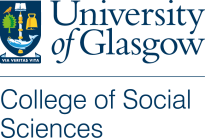 China Scholarship Council (CSC)PhD ScholarshipsResearch Proposal Application Form Please complete this research proposal application form and submit it as part of your online application via the Scholarships Application Portal by 23 February 2024.Applicant detailsCollege of Social Sciences (CoSS) China Scholarship Council (CSC)PhD ScholarshipsResearch Proposal Application Form Please complete this research proposal application form and submit it as part of your online application via the Scholarships Application Portal by 23 February 2024.Applicant detailsCollege of Social Sciences (CoSS) China Scholarship Council (CSC)PhD ScholarshipsResearch Proposal Application Form Please complete this research proposal application form and submit it as part of your online application via the Scholarships Application Portal by 23 February 2024.Applicant detailsApplicant name:Applicant email:Please select the school you are applying to:Please select the research opportunity you are applying to:Are you currently enrolled in the first year of a PhD (i.e. you commenced your PhD on or after 01 October 2023)?Please note, if you are currently in the second year of your PhD (i.e., you commenced your PhD prior to 01 October 2023), or beyond, then you are not eligible to apply for CSC funding.Yes            No  If yes, please outline the current progress of your PhD, providing an estimate of your progress by October 2024. Your answer should include progress with writing introductory chapters, refining your research proposal and in establishing research networks important to your study. You should also give an indication of the nature of your current funding (if any) and the amount of time that you have been able to dedicate to your PhD. (350 words max)Provisional Title of PhD Research project:Please advise the title of your research project (it is expected that titles might be tentative at this stage).Supervisory team:Enter the name of your planned supervisors here. (Please note that each applicant should have at least two academic supervisors: you can search for potential supervisors here.)Lay summary:Please provide a lay summary that explains your project and its significance to society/academic discipline to a non-academic audience. (250 words max)Drawing on your own background (including your life experiences, journey to/through university, work experiences or volunteering) please provide a summary of why you are ready to undertake a PhD now and how you will flourish as a result of PhD funding. You might include, for example, personal challenges that you have overcome or achievements that you are proud of in your work, study or life experiences and how these map onto the skills required to flourish in a PhD programme. Challenges could include, but are not limited to, protected characteristics, socio-economic status and of being first-in-a-generation to university or care-experienced. (400 words max)Reflecting on your own background and/or proposed approach to PhD study and the opportunities which it will present, how will you support diversity and inclusion in the PhD community? (250 words max)If yes, please state here which Funding Competition(s) you have applied to:I confirm that this application is my own work, i.e., that the research idea, its proposed approach, and writing are substantially my own, and that I have discussed with my proposed supervisor(s)I confirm that this application is my own work, i.e., that the research idea, its proposed approach, and writing are substantially my own, and that I have discussed with my proposed supervisor(s)Name:Signature:Please attach an electronic signatureDate: